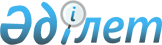 О внесении дополнений и изменений в постановление акимата Мангистауской области от 19 июня 2020 года № 92 "Об утверждении государственного образовательного заказа на подготовку кадров с техническим и профессиональным, послесредним образованием на 2020 – 2021 учебный год"Постановление акимата Мангистауской области от 25 августа 2020 года № 135. Зарегистрировано Департаментом юстиции Мангистауской области 8 сентября 2020 года № 4282
      В соответствии с Законом Республики Казахстан от 27 июля 2007 года "Об образовании", акимат Мангистауской области ПОСТАНОВЛЯЕТ:
      1. Внести в постановление акимата Мангистауской области от 19 июня 2020 года № 92 "Об утверждении государственного образовательного заказа на подготовку кадров с техническим и профессиональным, послесредним образованием на 2020 – 2021 учебный год" (зарегистрировано в Реестре государственной регистрации нормативных правовых актов за № 4239, опубликовано 24 июня 2020 года в Эталонном контрольном банке нормативных правовых актов Республики Казахстан) следующие дополнения и изменения:
      в Государственном образовательном заказе на подготовку кадров с техническим и профессиональным, послесредним образованием  на 2020 – 2021 учебный год, утвержденным указанным постановлением:
      пункт 2 дополнить строкой 3 следующего содержания: 
       "
      ";
      строку 3 пункта 3 изложить в новой редакции:
      "
      ";
      строку 4 пункта 6 изложить в новой редакции: 
      "
      ";
      строку 8 пункта 7 изложить в новой редакции: 
      "
      ";
      строку 2 пункта 14 изложить в новой редакции: 
      "
      ";
      строку 4 пункта 16 изложить в новой редакции:
      "
      ";
      строку 3 пункта 17 изложить в новой редакции: 
      "
      ";
      строку 2 пункта 20 изложить в новой редакции: 
      "
      ";
      пункт 20 дополнить строкой 5 следующего содержания: 
      "
      ";
      дополнить пунктом 23 следующего содержания: 
      "
      ".
      2. Государственному учреждению "Управление образования Мангистауской области" (Сейдалиев А.А.) обеспечить государственную регистрацию настоящего постановления в органах юстиции, размещение на интернет-ресурсе акимата Мангистауской области.
      3. Контроль за исполнением настоящего постановления возложить на заместителя акима Мангистауской области Ниязова Г.М.
      4. Настоящее постановление вступает в силу со дня государственной регистрации в органах юстиции и вводится в действие по истечении десяти календарных дней после дня его первого официального опубликования.
					© 2012. РГП на ПХВ «Институт законодательства и правовой информации Республики Казахстан» Министерства юстиции Республики Казахстан
				
3
1211000 Швейное производство и моделирование одежды 121103 2 Швея
25
дневная
9 классов
казахский
2 года 

10 месяцев
357,3
3
1304000 Вычислительная техника и программное обеспечение (по видам)

130408 2 Наладчик компьютерных сетей, цифровой и электронной аппаратуры
25
дневная
9 классов
русский
2 года 10 месяцев
369,5
4
0902000 Электроснабжение  (по отраслям)

090203 3 Техник-электрик
50
дневная
9  классов
казахский
3 года 

10 месяцев
325,1
8
1305000 Информационные системы (по областям применения)

130501 1 Дизайнер

130502 3 Техник-программист
10

50
дневная

дневная
9 классов

9 классов
русский

казахский

русский
1 год

 10 месяцев

3 года 

10 месяцев
369,5

325,1
2
0508000 Организация питания

050806 3 Технолог-менеджер
25

50
дневная
9 классов
казахский

русский
3 года 

10 месяцев
325,1
4
1211000 Швейное производство и моделирование одежды

121108 3 Модельер-конструктор
25
дневная
9 

классов
казахский
3 года

6 месяцев
369,5
3
1201000 Техническое обслуживание, ремонт и эксплуатация автомобильного транспорта

120112 3 Техник – механик
50
дневная
9 классов
казахский
3 года

10 месяцев
357,3
2
0105000 Начальное образование

010501 3 Учитель начального образования
50
дневная
9 классов
казахский
3 года 

10 месяцев
319,2
5
0103000 Физическая культура и спорт

010302 3 Учитель физической культуры
25
дневная
9  классов
казахский
3 года

 10 месяцев
319,2
23. Учреждение "Медицинский колледж в городе Актау" 
23. Учреждение "Медицинский колледж в городе Актау" 
23. Учреждение "Медицинский колледж в городе Актау" 
23. Учреждение "Медицинский колледж в городе Актау" 
23. Учреждение "Медицинский колледж в городе Актау" 
23. Учреждение "Медицинский колледж в городе Актау" 
23. Учреждение "Медицинский колледж в городе Актау" 
23. Учреждение "Медицинский колледж в городе Актау" 
23. Учреждение "Медицинский колледж в городе Актау" 
1
0302000 Сестринское дело 

030204 3 Медицинская сестра общей практики
25

25
дневная

дневная
9 классов
казахский

русский
3 года 10 месяцев
673,0
Государственное учреждение "Управление здравоохранения Мангистауской области"
Итого:
50
      Аким Мангистауской области

С. Трумов
